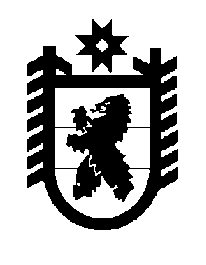 Российская Федерация Республика Карелия    МИНИСТЕРСТВО ЭКОНОМИЧЕСКОГО РАЗВИТИЯП Р И К А Зот " 6  " июля 2012 года                                                                                                  №  98 - Аг. ПетрозаводскОб утверждении нормативов минимальной обеспеченности населения пунктами технического осмотра для Республики Карелия и входящих в ее состав муниципальных образований В соответствии с частью 2 статьи 6 Федерального закона от 1 июля 2011 года № 170-ФЗ «О техническом осмотре транспортных средств и о внесении изменений в отдельные законодательные акты Российской Федерации» и в соответствии с постановлением Правительства Российской Федерации от 22 декабря 2011 года № 1108 «Об утверждении методики расчета нормативов минимальной обеспеченности населения пунктами технического осмотра для субъектов Российской Федерации и входящих в их состав муниципальных образований» приказываю:Утвердить прилагаемые нормативы минимальной обеспеченности населения пунктами технического осмотра для Республики Карелия и входящих в ее состав муниципальных образований.И.о. Министра							    		          А.В. ЕфимовНормативы минимальной обеспеченности населения пунктами технического осмотра для Республики Карелия и входящих в ее состав муниципальных образованийПриложение к приказу Министерства экономического развития Республики Карелия от «06» июля 2012 г. № 98-АНаименование муниципалитетаКоличество диагностических линийКоличество диагностических линийКоличество диагностических линийКоличество диагностических линийКоличество диагностических линийКоличество диагностических линийВсегоНаименование муниципалитета1 группа1 группа2 группа3 группа3 группа3 группаВсегоПетрозаводский городской округ19,019,07,490,310,310,3126,8Костомукшский городской округ3,33,31,150,120,120,124,5 Прионежский муниципальный район2,02,00,980,090,090,093,1Олонецкий муниципальный район1,81,80,510,270,270,272,6Пряжинский муниципальный район1,21,20,410,120,120,121,7Кондопожский муниципальный район3,63,60,810,030,030,034,4Медвежьегорский муниципальный район2,50,840,840,840,073,43,43,4Сегежский муниципальный район3,30,750,750,750,044,14,14,1Муезерский муниципальный район1,20,280,280,280,041,51,51,5Пудожский муниципальный район1,40,480,480,480,252,22,22,2Сортавальский муниципальный район2,40,780,780,780,203,43,43,4Лахденпохский муниципальный район1,40,40,40,40,071,71,71,7Питкярантский муниципальный район1,50,720,720,720,152,42,42,4Суоярвский муниципальный район1,40,380,380,380,121,91,91,9Беломорский муниципальный район1,10,380,380,380,061,51,51,5Кемский муниципальный район1,31,30,330,030,030,031,61,6Лоухский муниципальный район1,41,40,500,210,210,212,12,1Калевальский муниципальный район0,70,70,290,080,080,081,11,1ИТОГО для Республики Карелия50,050,017,52,32,32,370,170,1